AEROSEM 6002 FDD: Neue Fronttank-SämaschineHöchste Einsatzflexibilität mit größter FlächenleistungPöttinger, der Spezialist für Bodenbearbeitung und Saat hat sein Programm der pneumatischen Sämaschinen AEROSEM FDD erweitert: Ab November 2021 gibt es neben den vielfach bewährten Sämaschinen mit den Arbeitsbreiten 4,0 und 5,0 m auch 6,0 m in klappbarer Ausführung mit einem Fronttank. Das neue Modell besticht besonders in drei Bereichen:1.) Auf die Einsatzsicherheit wurde großes Ausgenmerk gelegt, um einen dauerhaften Betrieb – auch unter schwierigsten Bedingungen – an langen Arbeitstagen zu gewährleisten.2.) Durch die kurze und kompakte Bauweise von Kreiselegge und Säschiene ist der Gesamtschwerpunkt der Maschine sehr nahe an der Hinterachse.3.) Der Fronttank wurde neu konzipiert und hat einen durchgehenden Tankdeckel zur optimalen Befüllung sowie jetzt ein Volumen von 2.400 Liter bei der großen Tankvariante.Der Fronttank mit maximaler Flexibilität im EinsatzDer neu entwickelte Fronttank ermöglicht es, noch höhere Dosiermengen über die Förderstrecke zur Säschiene zu transportieren. Der Fronttank ist wahlweise mit einem Tankvolumen von 1.700 Liter oder 2.400 Liter verfügbar und jetzt mit einem durchgehenden, luftdichten Tankdeckel versehen. Bei der Entwicklung wurde besonderer Wert auf das Handling und die Zugänglichkeit beim Befüllen und Abdrehen gelegt. Eine Bedienplattform mit zwei Stufen zur Erhöhung der Standposition gibt bessere Sicht in den Tank beim Befüllen. Bei der Auswahl des Fronttanks kann zwischen einer standardmäßigen Einfachdosierung oder der Doppeldosierung gewählt werden. Das Dosierprinzip Single Shoot ermöglicht es, neben Saatgut auch Dünger, Untersaaten, Mikrogranulat oder einer weiteren Saatgutart in einem Arbeitsgang, mit in die Saatrille auszubringen. Dadurch wird maximale Einsatzflexibilität erreicht. Die Anforderungen des modernen Ackerbaus können mit der neuen AEROSEM Fronttank-Sämaschine erfüllt werden.Wirtschaftliche SämaschineDie Säschiene der AEROSEM FDD wird über ein Verriegelungssystem an die Kreiselegge gekoppelt und ist innerhalb weniger Minuten an- oder abgebaut. Einzigartig bei der neuen Säschiene sind beim Entkoppeln durch die Fixe Verbindung von Säschiene und Verteilerkopf nur wenige Handgriffe notwendig, um die Säschiene von der Kreiselegge zu trennen. Dies spart Zeit und ermöglicht im Handumdrehen den Solo-Einsatz der Kreiselegge.Bewährte SäschieneDie kompakte, klappbare Säschiene punktet mit kurzem Anbau für einen Schwerpunkt nahe am Traktor. Der Verteilerkopf sitzt auf der Säschiene und wird dank patentiertem System immer in senkrechter Position gehalten. Die patentierte Anlenkung des Verteilerkopfes sorgt für eine senkrechte Positionierung und somit perfekte Querverteilung. Das bewährte DUALDISC Doppelscheibenschar mit 30 cm Scharschritt rundet die Saatgutplatzierung zum Boden hin ab. Der Bedienkomfort auch im Bereich der Säschiene ist sehr benutzerfreundlich gestaltet. So lassen sich der Schardruck zentral mechanisch, optional hydraulisch und die Ablagetiefe leicht zugänglich von der Seite einstellen. Die Saatgutverteilung wird über den Verteilerkopf mit den optional einzeln ansteuerbaren Auslässen (IDS) erledigt. Dem Fahrer ist es möglich, bei Vollausstattung die Fahrgassen-Spurbreiten und Bereifungsbreiten direkt am Terminal einzustellen und so die Fahrgassen richtig einzustellen.Die neue AEROSEM 6002 FDD bietet Schlagkraft pur, besten Komfort, höchste Präzision und flexible Einsatzmöglichkeiten, genau das Richtige für jeden Ackerbau-Profi. Bildervorschau:  Weitere druckoptimierte Bilder: http://www.poettinger.at/presse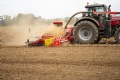 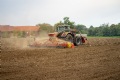 Die neue AEROSEM 6002 FDD zeigt maximale Flexibilität im EinsatzHöchste Präzision und Schlagkraft pur mit der neuen Fronttank-Sämaschine AEROSEM FDDhttps://www.poettinger.at/de_at/Newsroom/Pressebild/4928https://www.poettinger.at/de_at/Newsroom/Pressebild/4929